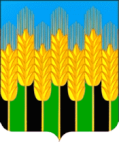 АДМИНИСТРАЦИЯ НОВОДМИТРИЕВСКОГО СЕЛЬСКОГОПОСЕЛЕНИЯ СЕВЕРСКОГО РАЙОНАПОСТАНОВЛЕНИЕстаница Новодмитриевскаяот 19.08.2021                                                                                                              №155Об установлении порядка применения бюджетной классификации Российской Федерации в части, относящейся к местному бюджетуВ целях установления, детализации и определения порядка применения бюджетной классификации Российской Федерации в части, относящейся к бюджету Новодмитриевского сельского поселения Северского района (далее-местного бюджета), администрация Новодмитриевского сельского поселения Северского района п о с т а н о в л я ю:1. Утвердить:1.1 перечень и правила отнесения расходов бюджета Новодмитриевского сельского поселения Северского района на соответствующие целевые статьи (приложение № 1);1.2 перечень кодов целевых статей расходов бюджета Новодмитриевского сельского поселения Северского района (приложение № 2).2. Постановление вступает в силу со дня подписания.Глава Новодмитриевского сельского поселения Северского района                                                                Е.В. Шамраева                                 ПРИЛОЖЕНИЕ  № 1                                               УТВЕРЖДЕНЫ                  постановлением  администрации                                                                                               Новодмитриевского сельского поселения                        от  19.08.2021 года №155Перечень и правила отнесения расходов бюджета Новодмитриевского сельского поселения Северского района на соответствующие целевые статьи1. Общие положенияНастоящие Правила:утверждают единую структуру кода целевой статьи для отражения направления бюджетных ассигнований на реализацию непрограммных направлений деятельности органов государственной власти Новодмитриевского сельского поселения Северского района (в целях настоящих Правил - непрограммные направления деятельности);устанавливают порядок применения целевых статей классификации расходов бюджета Новодмитриевского сельского поселения Северского района (далее – расходов бюджета).Структура кода целевой статьи расходов местного бюджета включает следующие составные части (таблица 1):код программного (непрограммного) направления расходов        (8 - 9 разряды кода классификации расходов) – предназначен для кодирования муниципальных программ Новодмитриевского сельского поселения Северского района, непрограммных направлений деятельности;код подпрограммы (10 разряд кода классификации расходов бюджетов) – предназначен для кодирования подпрограмм муниципальных программ Новодмитриевского сельского поселения Северского района (основных мероприятий), непрограммных направлений деятельности;код направления расходов (11-12 разряд кода классификации расходов бюджетов) - обеспечивает детализацию основного мероприятия в рамках Программных расходов и (или) непрограммных направлений;код направления расходов (13 - 17 разряды кода классификации расходов бюджетов) – предназначен для кодирования направлений расходования средств, конкретизирующих (при необходимости) отдельные мероприятия.Таблица 1Коду подпрограммы целевой статья расходов местного бюджета присваиваются уникальные коды, сформированные с применением буквенно-цифрового ряда: 1, 2, 3, 4, 5, 6, 7, 8, 9, Б, Г, Д, Ж, И, Л, П, Ф, Ц, Ч, Ш, Э, Ю, Я.Наименования целевых статей местного устанавливаются администрацией Новодмитриевского сельского поселения Северского района и характеризуют направление бюджетных ассигнований на реализацию:муниципальных программ Новодмитриевского сельского поселения Северского района и непрограммных направлений деятельности;подпрограмм муниципальных программ Новодмитриевского сельского поселения Северского района, подпрограмм непрограммных направлений деятельности;направлений расходов.Увязка универсальных направлений расходов с подпрограммой муниципальной программы устанавливается в рамках закона о местном бюджете и (или) сводной бюджетной росписи местного бюджета по следующей структуре кода целевой статьи:Перечни целевых статей утверждаются в составе ведомственной структуры расходов решения о бюджете либо в установленных Бюджетным кодексом Российской Федерации случаях сводной бюджетной росписью местного бюджета.В случае внесения изменений в перечень кодов целевых статей расходов местного бюджета, утвержденных в составе ведомственной структуры расходов решением о бюджете либо сводной бюджетной росписью, до внесения соответствующих изменений в настоящие Правила применяются коды целевых статей расходов местного бюджета, установленные в составе ведомственной структуры расходов либо сводной бюджетной росписи.2. Непрограммные направления расходов бюджета Новодмитриевского сельского поселения Северского района	50 1 00 00000 Глава муниципального образования По данной целевой статье отражаются расходы на оплату труда с учетом начислений, содержание главы Новодмитриевского сельского поселения Северского района.           51 100 00000 Обеспечение функционирования администрации Новодмитриевского сельского поселения Северского района.По данной целевой статье отражаются расходы на содержание и обеспечение деятельности администрации Новодмитриевского сельского поселения Северского района.По данной целевой статье не учитываются расходы на строительство административных зданий и жилищное строительство.	   51 2 00 60190 Осуществление отдельных государственных полномочий по созданию и организации деятельности административных комиссий.По данной целевой статье отражаются расходы местного бюджета на осуществление государственных полномочий Краснодарского края по образованию и организации деятельности административных комиссий. 51 3 00 01000 Расходы резервного фонда администрации Новодмитриевского сельского поселения Северского района.По данному направлению расходов планируются ассигнования и осуществляется расходование средств резервного фонда администрации Новодмитриевского сельского поселения Северского района.51 000 00000 Осуществление первичного воинского учета на территориях, где отсутствуют военные комиссариаты.По данной целевой статье отражаются расходы местного бюджета на осуществление полномочий по первичному воинскому учету на территориях, где отсутствуют военные комиссариаты.55 000 00000 Обеспечение деятельности контрольно- счетной палаты муниципального образования Северский район.По данной целевой статье отражаются расходы местного бюджета по осуществлению внешнего финансового контроля.99 9 00 10580 Проведение выборов в представительные органы.По данной целевой статье отражаются расходы местного бюджета на подготовку и проведение очередных выборов главы и депутатов Совета. 51 9 00 20040 Переданные полномочия муниципальному образованию Северский район на определение поставщиков (подрядчиков, исполнителей) для отдельных муниципальных заказчиков.По данной целевой статье отражаются расходы местного бюджета на полномочия муниципальному образованию Северский район на определение поставщиков (подрядчиков, исполнителей) для отдельных муниципальных заказчиков  11 1 00 00000 поддержка территориальных органов общественного самоуправления.           По данному направлению расходов отражаются расходы на компенсационные выплаты руководителям ТОС.           55 2 00 00190 Мероприятия по информационному обслуживанию деятельности Совета Новодмитриевского сельского поселения Северского района и администрации Новодмитриевского сельского поселения Северского района.          По данному направлению расходов отражаются расходы по информационному обслуживанию (в печати, на телевидении и на информационных стендах на бумажных носителях) деятельности Совета Новодмитриевского сельского поселения Северского района и администрации Новодмитриевского сельского поселения Северского района.        50 5 00 06000 Прочие обязательства Новодмитриевского поселения.По данному направлению расходов отражаются расходы на непредвиденные расходы, при исполнении полномочий, не отнесенных к другим видам расходов.05 1 00 00000 Мероприятия по предупреждению и ликвидации последствий чрезвычайных ситуаций и стихийных бедствийПо данному направлению расходов отражаются расходы на проведение мероприятий по предупреждению и ликвидации последствий чрезвычайных ситуаций и стихийных бедствий;04 1 00 00000 Строительство, модернизация, ремонт и содержание автомобильных дорог, в том числе дорог в поселении (за исключением автомобильных дорог федерального значения)По данному направлению расходов отражаются расходы местного бюджета на строительство, реконструкцию, капитальный ремонт, ремонт и содержание автомобильных дорог местного значения, включая проектно-изыскательские работы, расходы на строительство и ремонт тротуарных дорожек, нанесение дорожной разметки, изготовление и установку ограждения, дорожных знаков за счет местного бюджета.  21 100 00000 Уличное освещение.По данной целевой статье отражаются расходы местного бюджета, связанные с развитием и содержанием сетей наружного освещения, в том числе расходы на оплату уличного освещения в границах поселения.  21 4 00 10420 Озеленение.По данной целевой статье отражаются расходы местного бюджета, связанные с выполнением мероприятий по зеленому строительству в границах поселения, выращиванию и приобретению посадочного материала, производству продукции цветоводства и уходу за зелеными насаждениями; 21 2 00 00000 Организация и содержание мест захороненияПо данной целевой статье отражаются расходы бюджета по организации и содержанию кладбищ;21 4 00 10450 Прочие мероприятия по благоустройству поселения.По данной целевой статье отражаются прочие мероприятия по благоустройству поселения, включая уборку мусора и ликвидацию несанкционированных свалок на территории поселения, скашивание сорной растительности, валка и обрезка деревьев, ремонт и строительство автобусных остановок, приобретение коммунальной техники и оборудования;10 1 01 10520 Проведение мероприятий для детей и молодежи.По данной целевой статье отражаются расходы по проведению мероприятий, организованных для детей и молодежи;	06 1 05 00000 Дворцы и дома культуры.По данной целевой статье отражаются расходы на содержание и обеспечение деятельности сельского дома культуры. 08 1 00 00000 Мероприятия в области спорта и физической культуры.По данной целевой статье отражаются расходы на реализацию мероприятий в области физической культуры и спорта, включая расходы на проведение соревнований, участие в районных, краевых, общероссийских соревнованиях, оплата по гражданско-правовым договорам инструкторам по физической культуре и спорту, приобретение спортинвентаря, спортивной формы.3. Программные направления расходов бюджета15 0 00 00000 муниципальная программа «Информационное общество Северского района в Новодмитриевском сельском поселении». По данной целевой статье отражаются расходы на реализацию мероприятий целевой программы «Информационное общество Северского района в Новодмитриевском сельском поселении».19 1 01 10300 муниципальная программа «Поддержка малого и среднего предпринимательства в Новодмитриевского сельского поселения Северского района»        По данной целевой статье отражаются расходы на реализацию мероприятий муниципальной программы «Поддержка малого и среднего предпринимательства в Новодмитриевского сельского поселения Северского района»06 0 00 00000 муниципальная программа «Развитие культуры в Новодмитриевского сельского поселения Северского района.По данной целевой статье отражаются расходы местного бюджета, направленные на развитие культуры в Новодмитриевском сельском поселении; 06 105 L4670 муниципальная программа «Развитие культуры в Новодмитриевского сельского поселения Северского района. По данной программе отражаются расходы местного бюджета, в рамках софинансирования, направленные на поэтапное повышение средней заработной платы»; 06 1 08 00000   муниципальная программа праздничных мероприятий, проводимых в Новодмитриевского сельского поселения Северского района.По данной целевой статье отражаются расходы местного бюджета, направленные на проведение праздничных мероприятий»;05 500 00000 муниципальная программа «Противодействие коррупции в Новодмитриевского сельского поселения Северского района».          02 1 00 00000 Муниципальная программа «Формирование современной городской среды Новодмитриевского сельского поселения Северского района».          По данной целевой статье отражаются расходы, направленные на мероприятия по благоустройству общественного парка в рамках софинансирования.Начальник финансового отдела                                                             И.В. Хомякова                                        ПРИЛОЖЕНИЕ № 2                                                     УТВЕРЖДЕН                     постановлением администрации                                                                                                 Новодмитриевского сельского поселения                                            Северского района                       от 19.08.2021 года №155ПЕРЕЧЕНЬцелевых статей классификации расходов бюджета Новодмитриевского сельского поселения.  Начальник финансового отдела                                                                      И.В. ХомяковаЦелевая статьяЦелевая статьяЦелевая статьяЦелевая статьяЦелевая статьяЦелевая статьяЦелевая статьяЦелевая статьяЦелевая статьяЦелевая статьяЦелевая статьяПрограммная целевая статьяПрограммная целевая статьяПрограммная целевая статьяПрограммная целевая статьяПрограммная целевая статьяНаправление расходовНаправление расходовНаправление расходовНаправление расходовНаправление расходовНаправление расходовПрограммное (непрограммное) направление расходовПрограммное (непрограммное) направление расходовПодпрог-рамма (непрограммное на-правление деятельности)Основное мероприятие (ВЦП)Основное мероприятие (ВЦП)Направление расходовНаправление расходовНаправление расходовНаправление расходовНаправление расходовНаправление расходов891011121314151617ХХ  0 00  00000Муниципальная программа Новодмитриевского сельского поселения Северского района;ХХ Х  00 00000ХХ Х  XX 00000Подпрограмма муниципальной программы Новодмитриевского сельского поселения Северского района;Основное мероприятие ведомственной целевой программы Новодмитриевского сельского поселения Северского района;ХХ XX ХХХХXНаправление расходов на реализацию основного мероприятия муниципальной программы Новодмитриевского сельского поселения Северского района.КЦСРНаименование целевых статей расходовПрограммные направления расходов бюджетаПрограммные направления расходов бюджета15 0 00 00000Муниципальная программа «Информационное общество Северского района в Новодмитриевском сельском поселении»51 100 00000Муниципальная программа «Поддержка малого и среднего предпринимательства в Новодмитриевском сельском поселении Северского района» 06 1 08 00000   Муниципальная программа праздничных мероприятий, проводимых в Новодмитриевском сельском поселении Северского района05 500 00000Муниципальная программа «Противодействие коррупции в Новодмитриевского сельского поселения Северского района» 06 0 00 00000Муниципальная программа «Развитие культуры в Новодмитриевского сельского поселения Северского района»37 1 00 00000Муниципальная программа праздничных мероприятий, проводимых в Новодмитриевского сельского поселения Северского района.02 1 00 00000Муниципальная программа «Формирование современной городской среды Новодмитриевского сельского поселения Северского района»Непрограммные расходы бюджета поселенияНепрограммные расходы бюджета поселения50 1 00  01000 Глава муниципального образования50 1 00 02000Обеспечение функционирования администрации Новодмитриевского сельского поселения Северского района51 2 00 60190Осуществление отдельных государственных полномочий по созданию и организации деятельности административных комиссий51 000 00000Осуществление первичного воинского учета на территориях, где отсутствуют военные 55 000 00000Обеспечение деятельности контрольно-счетной палаты муниципального образования Северский район99 9 00 10580Проведение выборов в представительные органы Новодмитриевского сельского поселения51 9 00 20040Переданные полномочия муниципальному образованию Северский район на определение поставщиков (подрядчиков, исполнителей) для отдельных муниципальных заказчиков50 4 00 01000Расходы резервного фонда администрации Новодмитриевского сельского поселения Северского района11 1 00 00000Поддержка территориальных органов общественного самоуправления15 2 00 00000Информационное поселение51 1 00 10020Расходы на судебные издержки и исполнение судебных решений19 1 00 00000Развитие малого и среднего предпринимательства50 5 00 06000прочие обязательства Новодмитриевского сельского поселения05 1 00 00000Мероприятия по предупреждению и ликвидации последствий чрезвычайных ситуаций и стихийных бедствий04 1 00 00000Строительство, модернизация, ремонт и содержание автомобильных дорог местного значения04 2 00 00000Обеспечение безопасности дорожного движения21 100 00000Уличное освещение21 4 00 10420Озеленение21 2 00 00000Организация и содержание мест захоронения21 4 00 10450Прочие мероприятия по благоустройству поселения10 1 01 10520Проведение мероприятий для детей и молодежи06 1 05 00000Дворцы и дома культуры08 1 00 00000Мероприятия в области спорта и физической культуры